Disability Sport NI Course RegistrationPlease email this form to Vivien (Vivien.lovell@belfasttrust.hscni.net) to apply for a place on your chosen training. Vivien will send you a confirmation email and instructions.If you would also like to be added to the BHSCT Health Improvement Team emailing list to receive further training dates, information and funding opportunities please put an X in this box to show agree to this: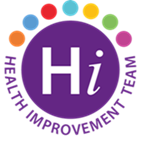 NameOrganisationRole Email (Zoom link sent to)Contact number DateTime CourseVia Registration Closes  Attend  (Yes / No) Tues 10th August11am-1pmUK Disability Inclusion Training ZoomMonday 9th Augustat 12pm  (16 participants)Thurs 12th August11am-1pmSight Loss in SportZoomWednesday 11th August at 12pm  (16 participants)Thurs 26th August11am-1pmAutism and Sport CoachingZoomWednesday 25th August at 12pm  (16 participants)